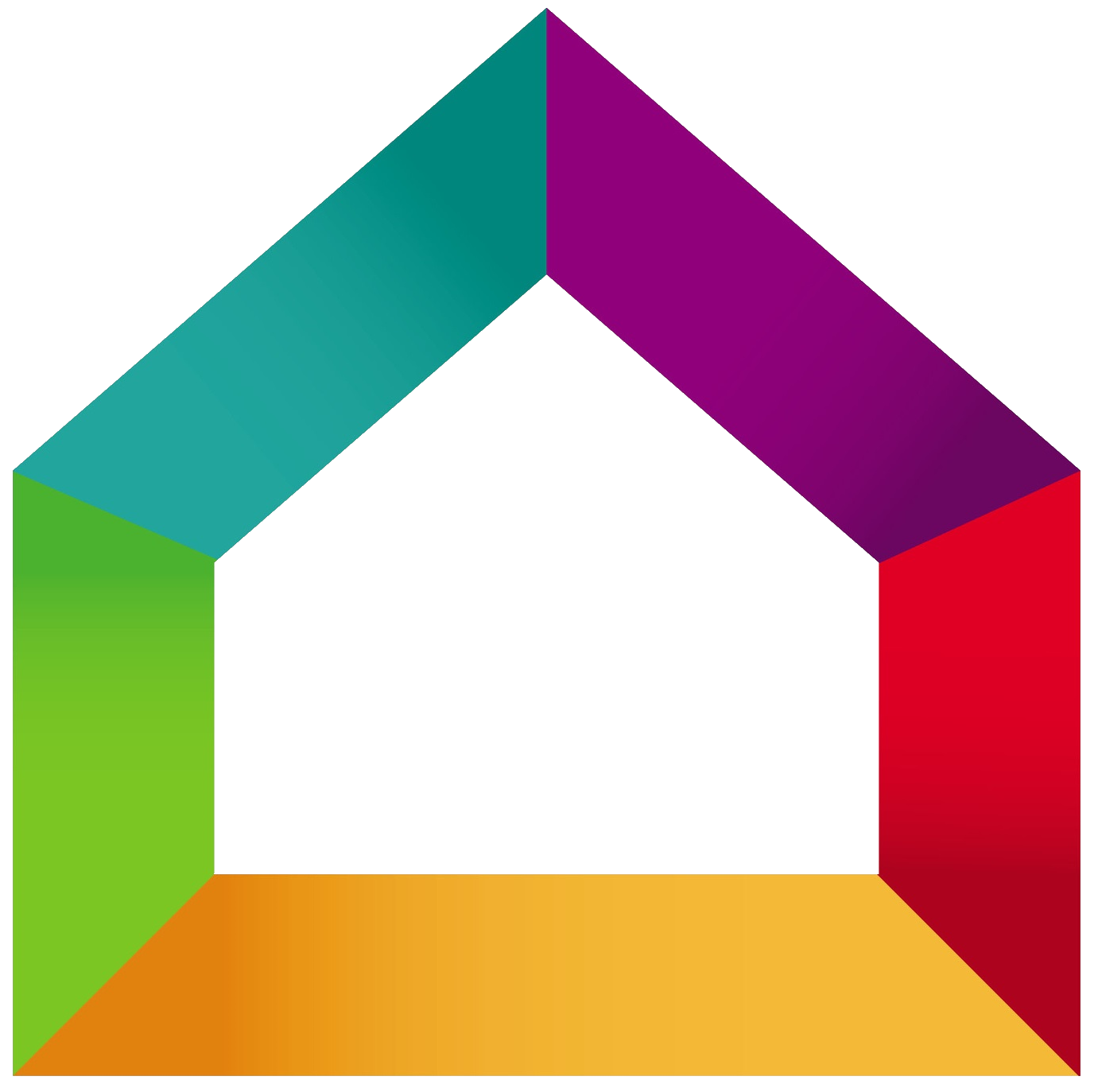 BATI’RENOV	Entreprise Bati’renov15 rue de la république78000 VersaillesTel : 01.02.03.04.05Mail : contact@bati-renov.comConditions de règlement :Acompte de 20% à la commande  534,60 €Acompte de 30 % au début des travaux   801,90 €Solde à la livraison, paiement comptant dès réceptionMerci de nous retourner un exemplaire de ce devis Signé avec votre nom et revêtu dela mention « Bon pour accord et commande »DésignationUnitéQuantitéPrix unitaireTotal HTDépose et pose d’une fenêtre de rénovation en boisFenêtre en bois 2 vantaux 135x120cm U3475,00 €1425,00 €Fenêtre en bois 1 vantail 95x80cm    U1295,00 €295,00 €Total pose fenêtre en rénovation1720,00 €Pose de porte-fenêtre en rénovation en boisPorte-fenêtre en bois 2 vantaux 215x120cmU1710,00 €710,00 €Total pose porte-fenêtre en remplacement710,00 € 